Šesto takmičenje “Kornelije”17 – 19. 05. 2019.I d kategorijaDIKTAT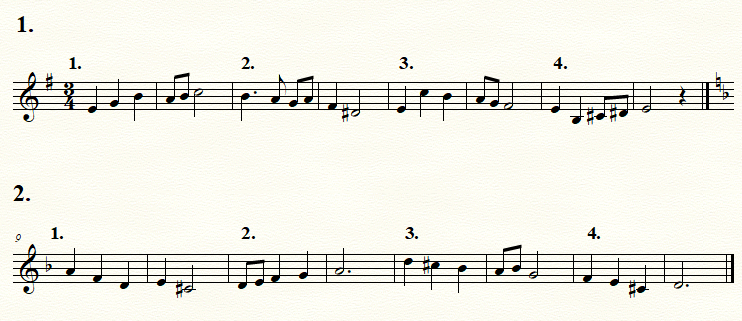 